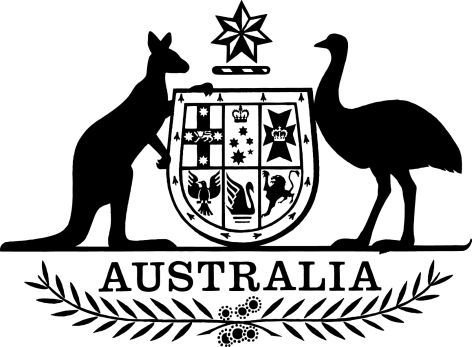 Health Insurance (Section 3C General Medical Services – Telehealth and Telephone Attendances) Amendment (No. 1) Determination 2024I, Imogen Colton, delegate of the Minister for Health and Aged Care, make the following Determination. Dated	24	January 2024	Imogen ColtonA/g Assistant Secretary MBS Policy and Reviews BranchMedicare Benefits and Digital Health Division Health Resourcing GroupDepartment of Health and Aged CareContents1  Name	12  Commencement	13  Authority	14  Schedules	1Schedule 1—Amendments	2Health Insurance (Section 3C General Medical Services – Telehealth and Telephone Attendances) Determination 2021	2Schedule 2—Psychiatry services	4Health Insurance (Section 3C General Medical Services – Telehealth and Telephone Attendances) Determination 2021	4Schedule 3—Consequential amendments	11 Health Insurance (Section 3C General Medical Services – Telehealth and Telephone Attendances) Determination 20211  Name		This instrument is the Health Insurance (Section 3C General Medical Services – Telehealth and Telephone Attendances) Amendment (No. 1) Determination 2024. 2  Commencement	(1)	Each provision of this instrument specified in column 1 of the table commences, or is taken to have commenced, in accordance with column 2 of the table. Any other statement in column 2 has effect according to its terms.Note:	This table relates only to the provisions of this instrument as originally made. It will not be amended to deal with any later amendments of this instrument.	(2)	Any information in column 3 of the table is not part of this instrument. Information may be inserted in this column, or information in it may be edited, in any published version of this instrument.3  Authority		This instrument is made under subsection 3C(1) of the Health Insurance Act 1973.4  Schedules		Each instrument that is specified in a Schedule to this instrument is amended or repealed as set out in the applicable items in the Schedule concerned, and any other item in a Schedule to this instrument has effect according to its terms.Schedule 1—AmendmentsHealth Insurance (Section 3C General Medical Services – Telehealth and Telephone Attendances) Determination 20211  Paragraph 1.1.10(2)(b) of Schedule 1Omit “791”, substitute “792”. 2  Schedule 1 (cell at item 92024, column 2)Omit “340”, substitute “240”. 3  After clause 3.1.9Insert:3.1.10  Application of items 93000 and 93013      (1)   Item 93000 or 93013 does not apply to a service if the patient has already been provided 10 services to which item 93000, 93013, 93048 or 93061 or any item in Subgroup 1 of Group M3 or any item in Group M11 of the Allied Health Determination applies in the same calendar year.4  Schedule 3 (cell at item 93048, column 2)Omit and substitute:5  Schedule 3 (item 93061, column 2) Repeal and replace:Schedule 2—Psychiatry servicesHealth Insurance (Section 3C General Medical Services – Telehealth and Telephone Attendances) Determination 20211  Subsection 7(1)Repeal the subsection, substitute:An item in a Schedule does not apply to a service mentioned in the item if the service is provided to a patient, or in relation to a patient, who is an admitted patient. 2  Subsection 7(1A)Repeal the subsection, substitute: Subsection (1) does not apply to item 91874, 91875, 91876, 91877 or 91878 of Schedule 2 of this Determination.3  Schedule 2 (item 91827, column 2, paragraph (b))Repeal the paragraph, substitute:  	the attendance was not more than 15 minutes in duration;if that attendance and another attendance to which item 296, 297, 299 or any of items 300, 302, 304, 306, 308, 91828 to 91831, 91837 to 91839 and 92437 applies have not exceeded 50 attendances in a calendar year4  Schedule 2 (item 91828, column 2, paragraph (b))Repeal the paragraph, substitute:  the attendance was at least 15 minutes, but not more than 30 minutes in duration;if that attendance and another attendance to which item 296, 297, 299, or any of items 300, 302, 304, 306 to 308, 91827, 91829 to 91831, 91837 to 91839 and 92437 applies have not exceeded 50 attendances in a calendar year 5  Schedule 2 (item 91829, column 2, paragraph (b))Repeal the paragraph, substitute:  	the attendance was at least 30 minutes, but not more than 45 minutes in duration;if that attendance and another attendance to which item 296, 297, 299 or any of items 300, 302, 304, 306 to 308, 91827, 91828, 91830, 91831, 91837 to 91839 and 92437 applies have not exceeded 50 attendances in a calendar year6  Schedule 2 (item 91830, column 2, paragraph (b))Repeal the paragraph, substitute:  the attendance was at least 45 minutes, but not more than 75 minutes in duration;if that attendance and another attendance to which item 296, 297, 299 or any of items 300, 302, 304, 306 to 308, 91827 to 91829, 91831, 91837 to 91839 and 92437 applies have not exceeded 50 attendances in a calendar year7  Schedule 2 (item 91831, column 2 after paragraph (b))Repeal the paragraph, substitute:the attendance was at least 75 minutes in duration;if that attendance and another attendance to which item 296, 297, 299 or any of items 300, 302, 304, 306 to 308, 91827 to 91830, 91837 to 91839 and 92437 applies have not exceeded 50 attendances in a calendar year8  Schedule 2 (item 91837, column 2)After “single course of treatment”, insert “, if that attendance and another attendance to which item 296, 297, 299 or any of items 300, 302, 304, 306 to 308, 91827 to 91831, 91838, 91839 and 92437 applies have not exceeded 50 attendances in a calendar year”9  Schedule 2 (item 91838, column 2)After “single course of treatment”, insert “, if that attendance and another attendance to which item 296, 297, 299 or any of items 300, 302, 304, 306 to 308, 91827 to 91831, 91837, 91839 and 92437 applies have not exceeded 50 attendances in a calendar year” 10  Schedule 2 (item 91839, column 2)After “single course of treatment”, insert “, if that attendance and another attendance to which item 296, 297, 299 or any of items 300, 302, 304, 306 to 308, 91827 to 91831, 91837, 91838 and 92437 applies have not exceeded 50 attendances in a calendar year” 11  Schedule 2 (after 91831)Insert:12  Schedule 2 (after 91839)Insert:13  Schedule 2 (cell at item 92435, column 2)Repeal the cell, substitute:   14  Schedule 2 (cell at item 92436, column 2)Repeal the cell, substitute:   15  Schedule 2 (item 92437, column 2, paragraph (b))Repeal the paragraph, substitute:the patient has not received an attendance under this item, or item 91827 to 91831, 91837 to 91839, 92455 to 92457, 91868 to 91873, 91879 to 91881 or item 296, 297, 299, 300, 302, 304, 306 to 308, 310, 312, 314, 316, 318, 319, 320, 322, 324, 326, 328, 330, 332, 334, 336, 338, 342, 344 or 346 of the general medical services table, in the preceding 24 months16  Schedule 2 (item 92458)Repeal the item.17  Schedule 2 (item 92459)Repeal the item.18  Schedule 2 (item 92460)Repeal the item.Schedule 3—Consequential amendments1  Subsection 5(1) (definition of Allied Health Determination)Omit “Health Insurance (Allied Health Services) Determination 2014”, substitute “Health Insurance (Section 3C General Medical Services – Allied Health Services) Determination 2024”. 2  Schedule 3 (cell at item 93000, column 2)Omit “Part 1 of the Schedule to”, substitute “Subgroup 1 of Group M3 of”. 3  Schedule 3 (cell at item 93013, column 2) Omit “Part 1 of the Schedule to”, substitute “Subgroup 1 of Group M3 of”. Commencement informationCommencement informationCommencement informationColumn 1Column 2Column 3ProvisionsCommencementDate/Details1. Section 1 to 4 and anything in this instrument not elsewhere covered by this table The day after this instrument is registered. 2. Schedule 1 and 21 March 2024. 3. Schedule 3Immediately after the registration of the Health Insurance (Section 3C General Medical Services – Allied Health Services) Determination 2024. Telehealth attendance provided to a person who is of Aboriginal or Torres Strait Islander descent by an eligible allied health practitioner if:a medical practitioner has undertaken a health assessment and identified a need for follow-up allied health services; or the patient has:a chronic condition; and complex care needs being managed by a medical practitioner (other than a specialist or consultant physician) under both a GP Management Plan and Team Care Arrangements or, if the patient is a resident of an aged care facility, the patient’s medical practitioner has contributed to a multidisciplinary care plan; andthe service is recommended in the patient’s Team Care Arrangements or multidisciplinary care plan as part of the management of the patient’s chronic condition and complex care needs; andthe person is referred to the eligible allied health practitioner by a medical practitioner using a referral form issued by the Department or a referral form that contains all the components of the form issued by the Department; andthe service is provided to the person individually; andthe service is of at least 20 minutes duration; andafter the service, the eligible allied health practitioner gives a written report to the referring medical practitioner mentioned in paragraph (b):if the service is the only service under the referral—in relation to that service; orif the service is the first or the last service under the referral—in relation to that service; orif neither subparagraph (i) nor (ii) applies but the service involves matters that the referring medical practitioner would reasonably expect to be informed of—in relation to those matters;to a maximum of 10 services (including any services to which this item or 93000, 93013 or 93061 or any item in Subgroup 1 of Group M3 or any item in Group M11 of the Allied Health Determination applies) in a calendar yearPhone attendance provided to a person who is of Aboriginal or Torres Strait Islander descent by an eligible allied health practitioner if:a medical practitioner has undertaken a health assessment and identified a need for follow-up allied health services; orthe patient hasa chronic condition; andcomplex care needs being managed by a medical practitioner (other than a specialist or consultant physician) under both a GP Management Plan and Team Care Arrangements or, if the patient is a resident of an aged care facility, the patient’s medical practitioner has contributed to a multidisciplinary care plan; andthe service is recommended in the patient’s Team Care Arrangements or multidisciplinary care plan as part of the management of the patient’s chronic condition and complex care needs; andthe person is referred to the eligible allied health practitioner by a medical practitioner using a referral form issued by the Department or a referral form that contains all the components of the form issued by the Department; andthe service is provided to the person individually; andthe service is of at least 20 minutes duration; andafter the service, the eligible allied health practitioner gives a written report to the referring medical practitioner mentioned in paragraph (b):if the service is the only service under the referral—in relation to that service; orif the service is the first or the last service under the referral—in relation to that service; orif neither subparagraph (i) nor (ii) applies but the service involves matters that the referring medical practitioner would reasonably expect to be informed of—in relation to those matters;to a maximum of 10 services (including any services to which this item or item 93000, 93013, 93048 or any item in Subgroup 1 of Group M3 or any item in Group M11 of the Allied Health Determination applies) in a calendar year91868Telehealth attendance by a consultant physician in the practice of the consultant physician’s specialty of psychiatry following referral of the patient to the consultant physician by a referring practitioner—an attendance of not more than 15 minutes in duration, if that attendance and another attendance to which item 296, 297, 299, 92437 or any of items 300, 302, 304, 306, 308, 91827, 91828, 91829, 91830, 91831, 91837, 91838, 91839, 91869, 91870, 91871, 91872, 91873 or 91879 to 91881 applies exceed 50 attendances in a calendar year for the patient24.1091869Telehealth attendance by a consultant physician in the practice of the consultant physician’s specialty of psychiatry following referral of the patient to the consultant physician by a referring practitioner—an attendance of more than 15 minutes but not more than 30 minutes in duration, if that attendance and another attendance to which item 296, 297, 299, 92437 or any of items 300, 302, 304, 306, 308, 91827, 91828, 91829, 91830, 91831, 91837, 91838, 91839, 91868, 91870, 91871, 91872, 91873 or 91879 to 91881 applies exceed 50 attendances in a calendar year for the patient48.4091870Telehealth attendance by a consultant physician in the practice of the consultant physician's specialty of psychiatry following referral of the patient to the consultant physician by a referring practitioner—an attendance of more than 30 minutes but not more than 45 minutes in duration, if that attendance and another attendance to which item 296, 297, 299, 92437 or any of items 300, 302, 304, 306, 308, 91827, 91828, 91829, 91830, 91831, 91837, 91838, 91839, 91868, 91869, 91871, 91872, 91873 or 91879 to 91881 applies exceed 50 attendances in a calendar year for the patient74.5591871Telehealth attendance by a consultant physician in the practice of the consultant physician’s specialty of psychiatry following referral of the patient to the consultant physician by a referring practitioner—an attendance of more than 45 minutes but not more than 75 minutes in duration, if that attendance and another attendance to which item 296, 297, 299, 92437 or any of items 300, 302, 304, 306, 308, 91827, 91828, 91829, 91830, 91831, 91837, 91838, 91839, 91868, 91869, 91870, 91872, 91873 or 91879 to 91881 applies exceed 50 attendances in a calendar year for the patient102.7091872Telehealth attendance by a consultant physician in the practice of the consultant physician’s specialty of psychiatry following referral of the patient to the consultant physician by a referring practitioner—an attendance of more than 75 minutes in duration, if that attendance and another attendance to which item 296, 297, 299, 92437 or any of items 300, 302, 304, 306, 308, 91827, 91828, 91829, 91830, 91831, 91837, 91838, 91839, 91868, 91869, 91870, 91871, 91873, or 91879 to 91881 applies exceed 50 attendances in a calendar year for the patient119.1091873Telehealth attendance lasting at least 45 minutes by a consultant physician in the practice of the consultant physician’s specialty of psychiatry, following referral of the patient to the psychiatrist by a referring practitioner, where the formulation of the patient’s clinical presentation indicates intensive psychotherapy is a clinically appropriate and indicated treatment, if that attendance and another attendance to which any of items 296, 297, 299 or any of items 300, 302, 304, 306, 308, 319, 92437, 91827, 91828, 91829, 91830, 91831, 91837, 91838, 91839, 91868, 91869, 91870, 91871, 91872 or 91879 to 91881 applies has not exceeded 160 attendances in a calendar year for the patient205.2091874Telehealth attendance involving an interview, lasting not more than 15 minutes, of a person other than the patient when the patient is not in attendance, by a consultant physician in the practice of the consultant physician’s specialty of psychiatry following referral of the patient to the consultant physician by a referring practitioner for the purposes of:initial diagnostic evaluation; or continuing management of the patient;if that attendance and another attendance to which any of items 341, 343, 345, 347, 349, 91875, 91876, 91877, 91878, 91882, 91883 or 91884 applies have not exceeded 15 in a calendar year for the patient48.4091875Telehealth attendance involving an interview, lasting more than 15 minutes but not more than 30 minutes, of a person other than the patient when the patient is not in attendance, by a consultant physician in the practice of the consultant physician’s specialty of psychiatry, following referral of the patient to the consultant physician by a referring practitioner for the purposes of: initial diagnostic evaluation; or continuing management of the patient;if that attendance and another attendance to which any of items 341, 343, 345, 347, 349, 91874, 91876, 91877, 91878, 91882, 91883 or 91884 applies have not exceeded 15 in a calendar year for the patient96.6091876Telehealth attendance involving an interview, lasting more than 30 minutes but not more than 45 minutes, of a person other than the patient when the patient is not in attendance, by a consultant physician in the practice of the consultant physician's specialty of psychiatry, following referral of the patient to the consultant physician by a referring practitioner for the purposes of: initial diagnostic evaluation; or continuing management of the patient;if that attendance and another attendance to which any of items 341, 343, 345, 347, 349, 91874, 91875, 91877, 91878, 91882, 91883 or 91884 applies have not exceeded 15 in a calendar year for the patient148.7091877Telehealth attendance involving an interview, lasting more than 45 minutes but not more than 75 minutes, of a person other than the patient when the patient is not in attendance, by a consultant physician in the practice of the consultant physician’s specialty of psychiatry, following referral of the patient to the consultant physician by a referring practitioner for the purposes of: initial diagnostic evaluation; or continuing management of the patient; if that attendance and another attendance to which any of items 341, 343, 345, 347, 349, 91874, 91875, 91876 91878, 91882, 91883 or 91884 applies have not exceeded 15 in a calendar year for the patient 205.2091878Telehealth attendance involving an interview, lasting more than 75 minutes, of a person other than the patient, when the patient is not in attendance, by a consultant physician in the practice of the consultant physician’s specialty of psychiatry, following referral of the patient to the consultant physician by a referring practitioner for the purposes of: initial diagnostic evaluation; or continuing management of the patient;if that attendance and another attendance to which any of items 341, 343, 345, 347, 349, 91874, 91875, 91876, 91877, 91882, 91883 or 91884 applies have not exceeded 15 in a calendar year for the patient238.1591879Phone attendance by a consultant physician in the practice of the consultant physician’s specialty of psychiatry following referral of the patient to the consultant physician by a referring practitioner—an attendance of not more than 15 minutes in duration, if that attendance and another attendance to which 296, 297, 299 or any of items 300, 302, 304, 306, 308, 91827 to 91831, 91837 to 91839, 91868 to 91873, 91880, 91881 or 92437 applies exceed 50 attendances in a calendar year for the patient24.1091880Phone attendance by a consultant physician in the practice of the consultant physician’s specialty of psychiatry following referral of the patient to the consultant physician by a referring practitioner—an attendance of more than 15 minutes but not more than 30 minutes in duration, if that attendance and another attendance to which item 296, 297, 299 or any of items 300, 302, 304, 306, 308, 91827 to 91831, 91837 to 91839, 91868 to 91873, 91879, 91881 or 92437 applies exceed 50 attendances in a calendar year for the patient48.4091881Phone attendance by a consultant physician in the practice of the consultant physician’s specialty of psychiatry following referral of the patient to the consultant physician by a referring practitioner—an attendance of more than 30 minutes but not more than 45 minutes in duration, if that attendance and another attendance to which item 296, 297, 299 or any of items 300, 302, 304, 306, 308, 91827 to 91831, 91837 to 91839, 91868 to 91873, 91879, 91880 or 92437 applies exceed 50 attendances in a calendar year for the patient74.5591882Phone attendance involving an interview, lasting not more than 15 minutes, of a person other than the patient when the patient is not in attendance, by a consultant physician in the practice of the consultant physician’s specialty of psychiatry following referral of the patient to the consultant physician by a referring practitioner for the purposes of:initial diagnostic evaluation; or continuing management of the patient;if that attendance and another attendance to which any of items 341, 343, 345, 347, 349, 91874 to 91878, 91883 or 91884 applies have not exceeded 15 in a calendar year for the patient48.4091883Phone attendance involving an interview, lasting more than 15 minutes but not more than 30 minutes, of a person other than the patient when the patient is not in attendance, by a consultant physician in the practice of the consultant physician’s specialty of psychiatry following referral of the patient to the consultant physician by a referring practitioner for the purposes of: initial diagnostic evaluation; or continuing management of the patient;if that attendance and another attendance to which any of items 341, 343, 345, 347, 349, 91874 to 91878, 91882 or 91884 applies have not exceeded 15 in a calendar year for the patient96.6091884Phone attendance involving an interview, lasting more than 30 minutes but not more than 45 minutes, of a person other than the patient when the patient is not in attendance, by a consultant physician in the practice of the consultant physician’s specialty of psychiatry following referral of the patient to the consultant physician by a referring practitioner for the purposes of: initial diagnostic evaluation; or continuing management of the patient;if that attendance and another attendance to which any of items 341, 343, 345, 347, 349, 91874 to 91878, 91882 or 91883 applies have not exceeded 15 in a calendar year for the patient148.70Telehealth attendance lasting more than 45 minutes by a consultant physician in the practice of the consultant physician’s specialty of psychiatry, if:the attendance follows referral of the patient to the consultant, by a medical practitioner in general practice (including a general practitioner, but not a specialist or consultant physician) or a participating nurse practitioner for an assessment or management; andduring the attendance, the consultant:if it is clinically appropriate to do so—uses an appropriate outcome tool; andcarries out a mental state examination; andundertakes a comprehensive diagnostic assessment; andthe consultant decides that it is clinically appropriate for the patient to be managed by the referring practitioner without ongoing management by the consultant andwithin 2 weeks after the attendance, the consultant prepares and gives the referring practitioner a written report, which includes:a comprehensive diagnostic assessment of the patient; anda management plan for the patient for the next 12 months for the patient that comprehensively evaluates the patient’s biopsychosocial factors and makes recommendations to the referring practitioner to manage the patient’s ongoing care in a biopsychosocial model; andif clinically appropriate, the consultant explains the diagnostic assessment and management plan, and a gives a copy, to:the patient; andthe patient’s carer (if any), if the patient agrees; andin the preceding 12 months, a service to which this item or item 291 of the general medical services table applies has not been providedTelehealth attendance lasting more than 30 minutes, but not more than 45 minutes, by a consultant physician in the practice of the consultant physician’s specialty of psychiatry, if:the patient is being managed by a medical practitioner or a participating nurse practitioner in accordance with a management plan prepared by the consultant in accordance with item 291 or 92435; andthe attendance follows referral of the patient to the consultant, by the medical practitioner or participating nurse practitioner managing the patient, for review of the management plan and the associated comprehensive diagnostic assessment; andduring the attendance, the consultant:if it is clinically appropriate to do so—uses an appropriate outcome tool; andcarries out a mental state examination; andreviews the comprehensive diagnostic assessment and undertakes additional assessment as required; andreviews the management plan; andwithin 2 weeks after the attendance, the consultant prepares and gives to the referring practitioner a written report, which includes:a revised comprehensive diagnostic assessment of the patient; and a revised management plan including updated recommendations to the referring practitioner to manage the patient’s ongoing care in a biopsychosocial model; andif clinically appropriate, the consultant explains the diagnostic assessment and the management plan, and gives a copy, to:the patient; andthe patient’s carer (if any), if the patient agrees; andin the preceding 12 months, a service to which item 291 of the general medical services table or item 92435 applies has been provided; andin the preceding 12 months, a service to which this item or item 293 of the general medical services table applies has not been provided